В гостях у сказкиСказки - особая фольклорная форма, призванная рассказывать детям о добре и зле, воспитывать в ребенке трудолюбие, уважение к самому себе и окружающим, честность, справедливость. Сказка не дает прямых наставлений детям «Слушайся родителей. Уважай старших», но в ее содержание заложен урок, который они постепенно усваивают.На протяжении всей недели мы закрепляли с детьми знания о русских народных сказках . Играли в дидактические игры: «Расскажи сказку по серии картинок», «Составь сказку», «Назови сказку».Для активизации мыслительных процессов, развития речи, памяти загадывали загадки, которые показали, насколько хорошо дети знают русские народные сказки. Провели с детьми беседу о правилах безопасного поведения дома и на улице. Вспомнили знакомые сказки, где герои попадали в беду по различным причинам: «Гуси-лебеди» — нельзя оставаться на улице одному, этоопасно. В сказке «Маша и медведь» — нельзя убегать от взрослых далеко, можно потеряться. А в сказке «Волк и семеро козлят» — выяснили то, что нельзя никому открывать дверь, если остаешься один дома.   Завершилась наша неделя продуктивной деятельностью, на которой дети нарисовали своего любимого сказочного героя, колобка.Благодаря полученным знаниям  у дошкольников обогатился словарный запас, активизировалось речевое общение со сверстниками. Ребята стали активнее проявлять интерес к книгам, бережно к ним относится.Материал подготовила воспитатель МА ДОУ АР детский сад«Сибирячок» корпус №2  Торопова С.М.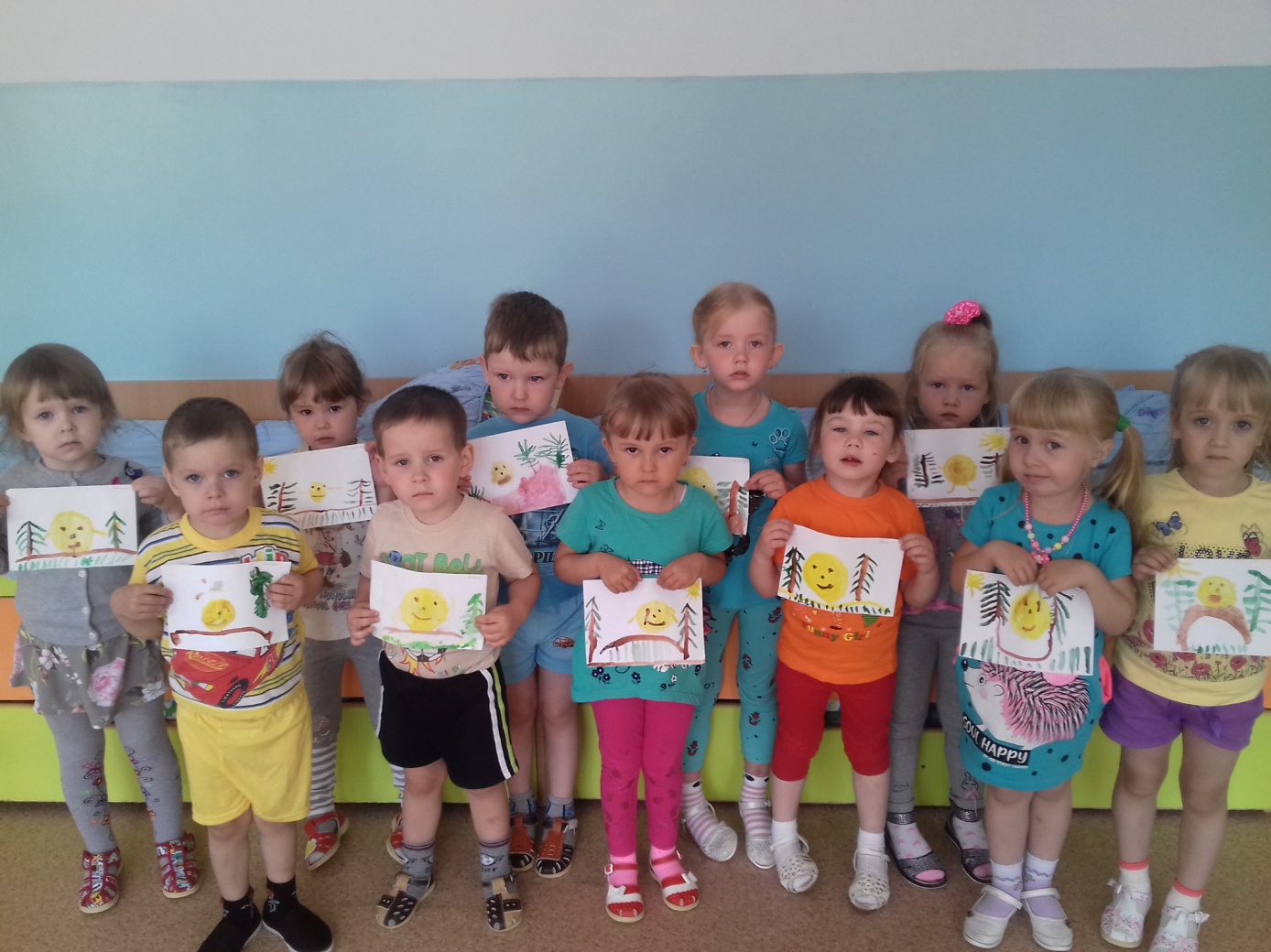 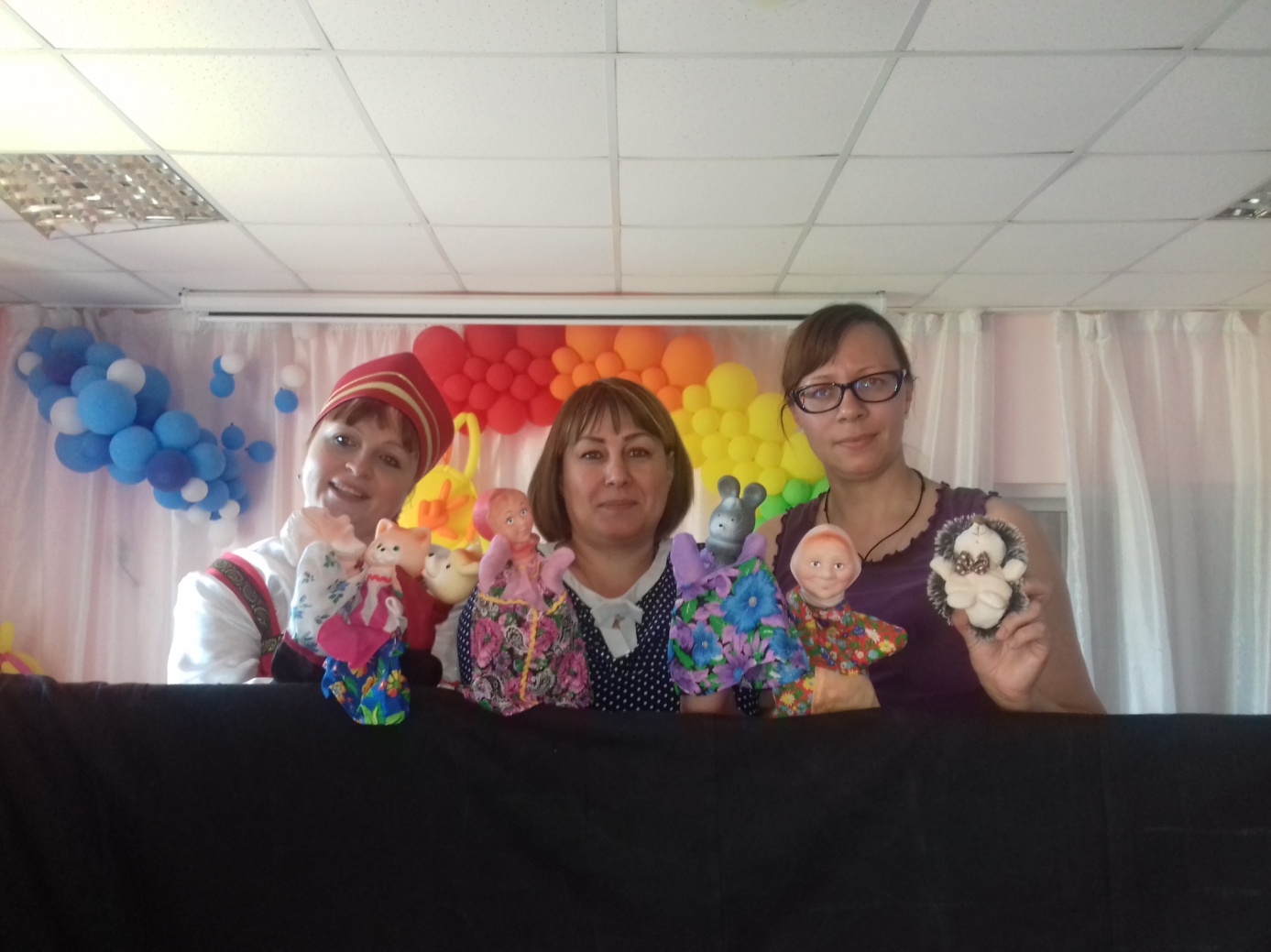 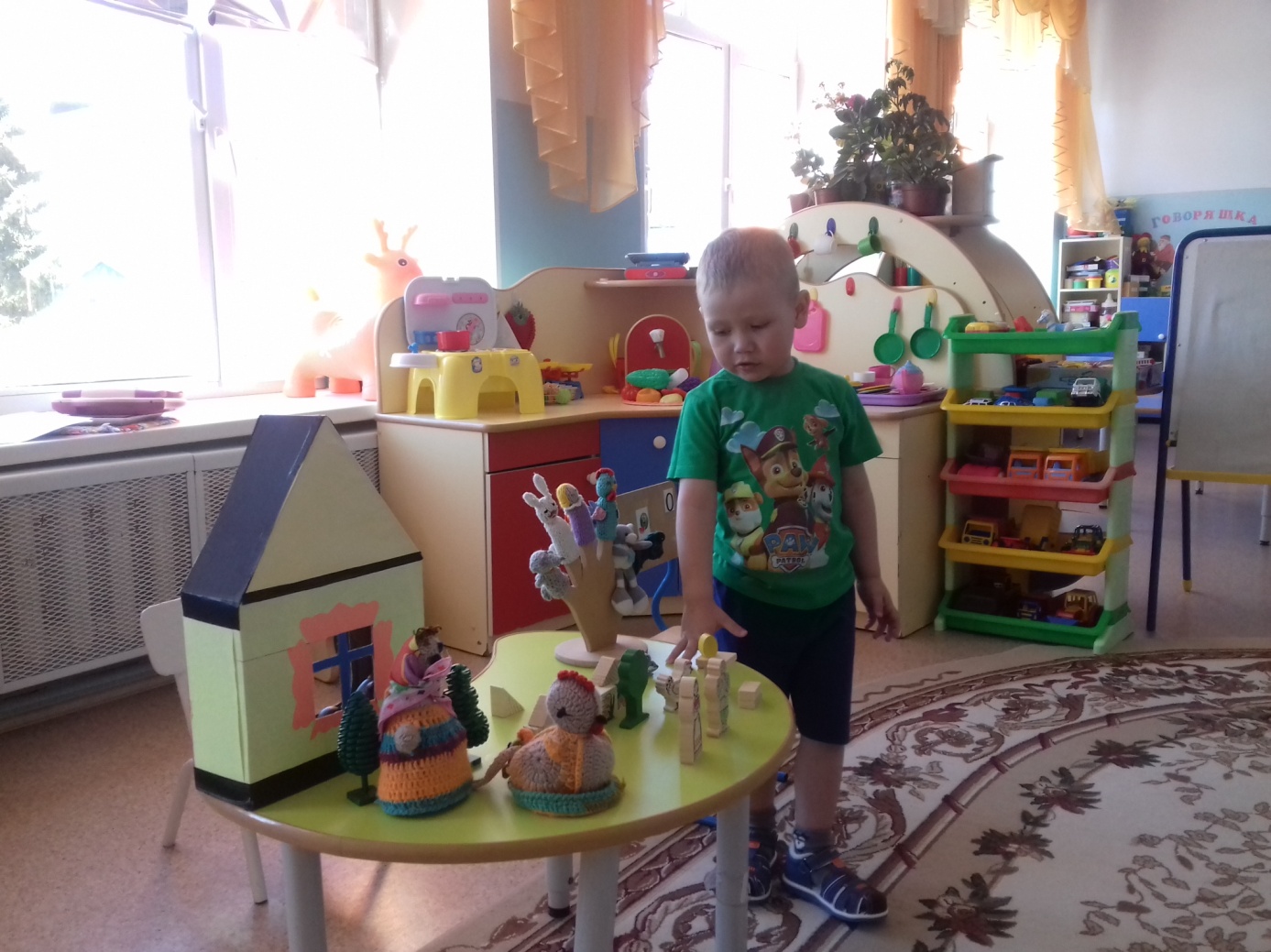 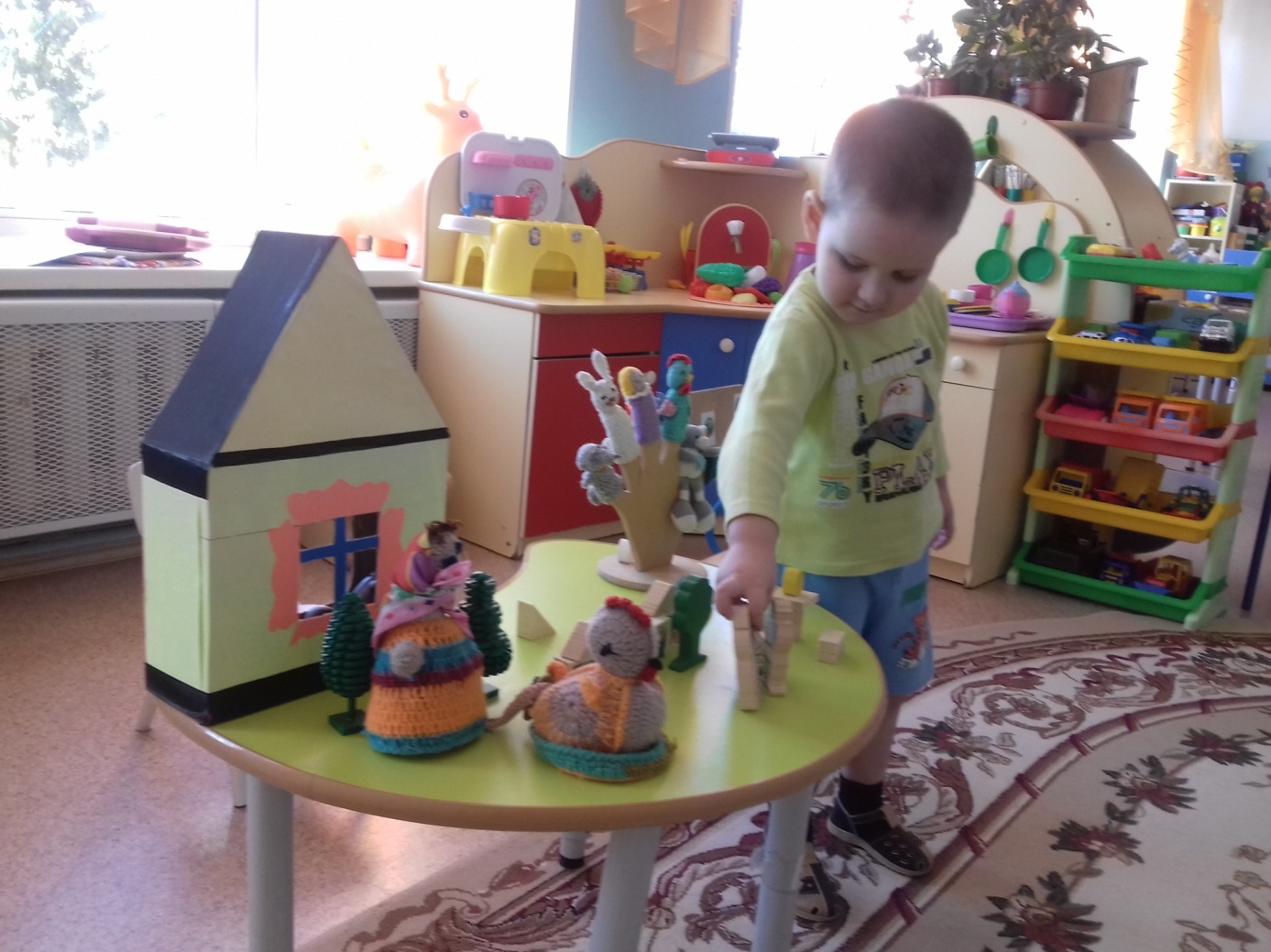 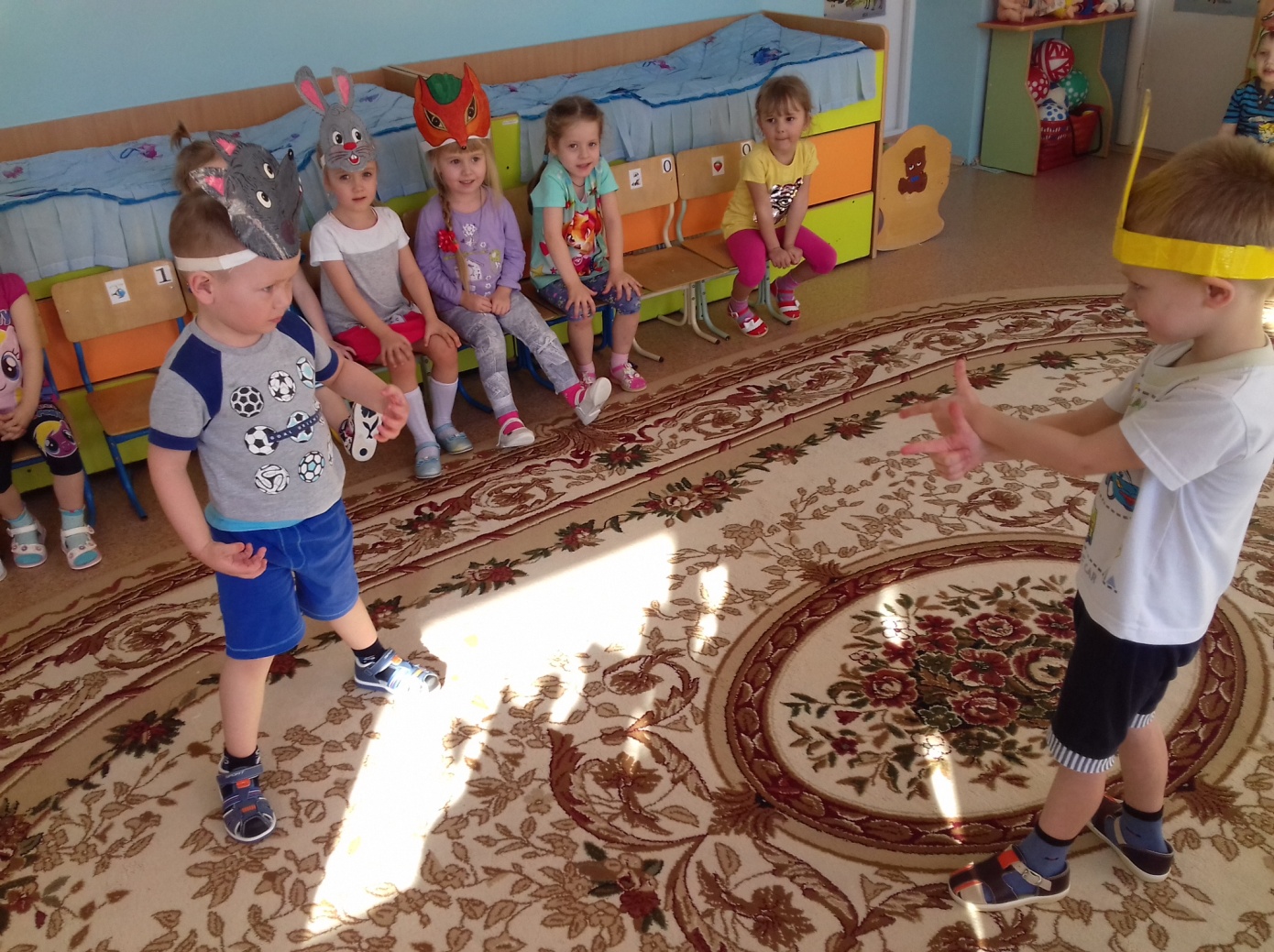 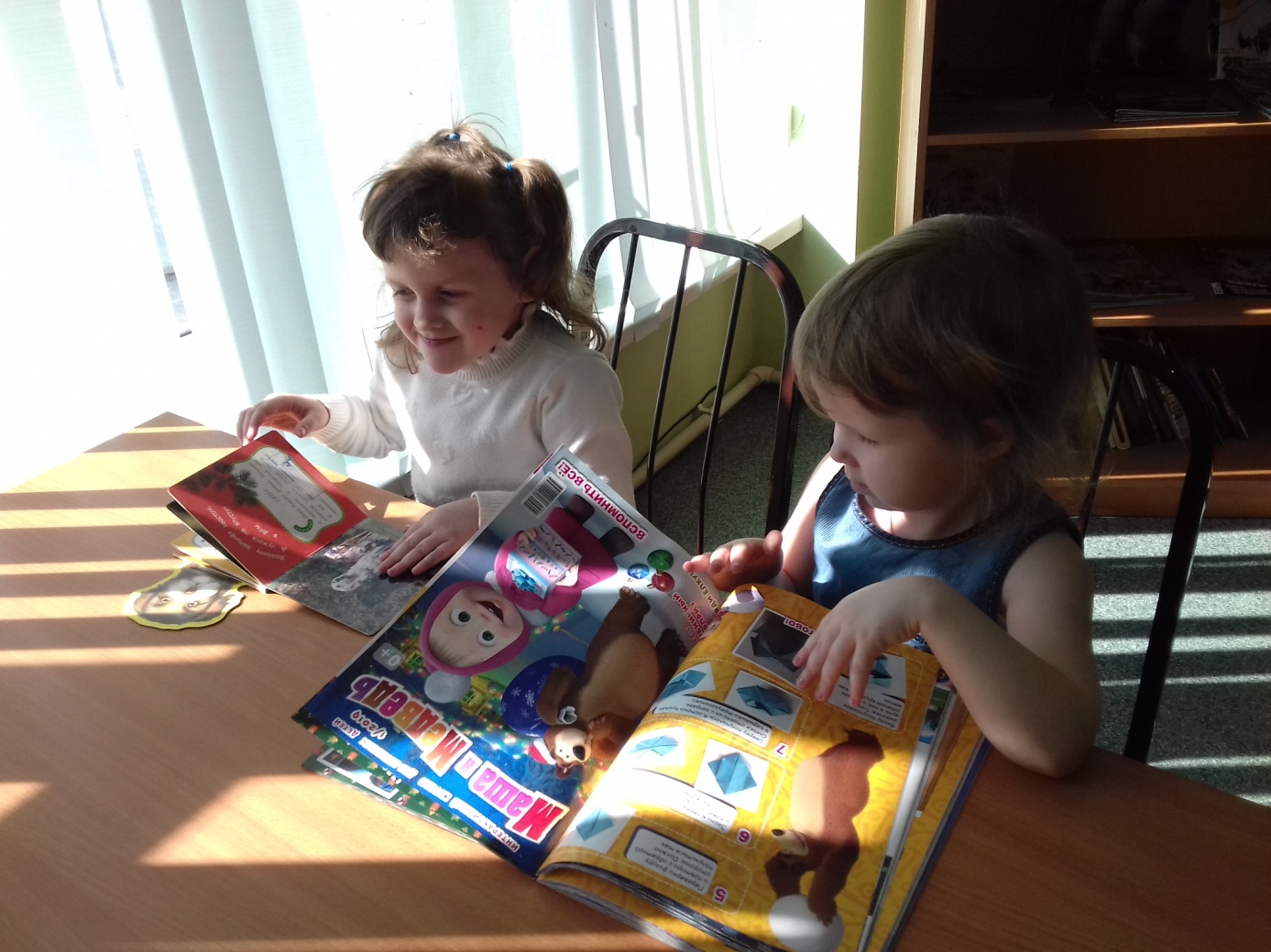 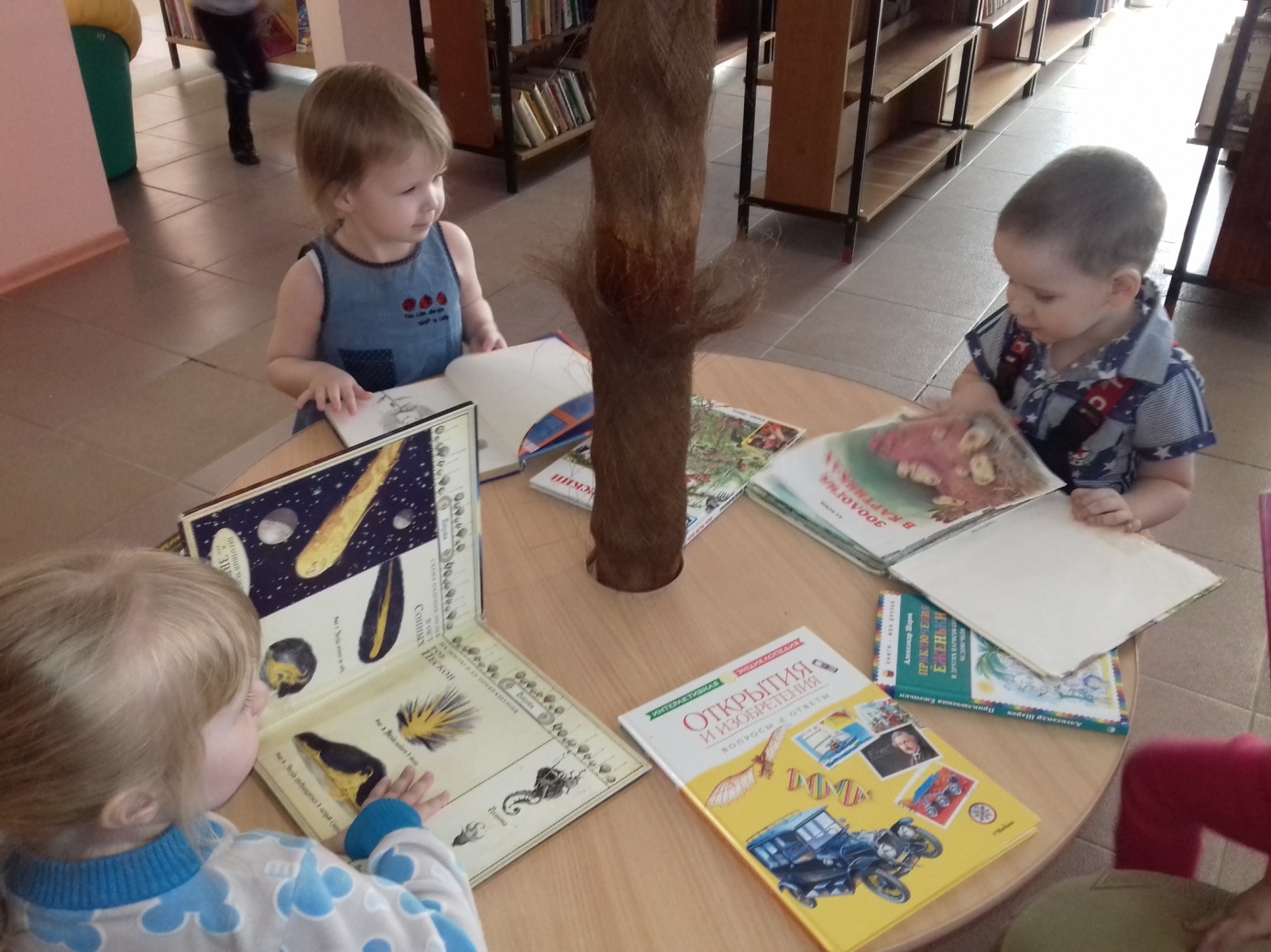 